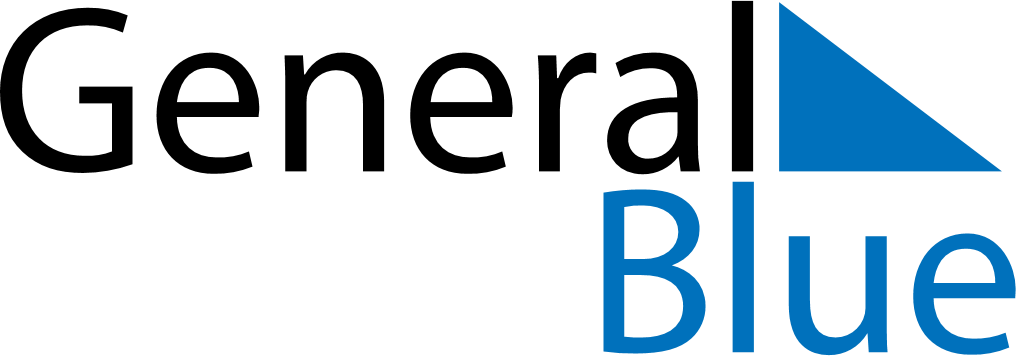 October 2019October 2019October 2019October 2019BrazilBrazilBrazilSundayMondayTuesdayWednesdayThursdayFridayFridaySaturday123445678910111112Our Lady of Aparecida131415161718181920212223242525262728293031